Publicado en Madrid el 08/10/2013 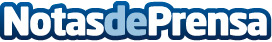 Nace 121 Conversation para practicar idiomas con profesores nativos de forma económicaSu método online, con capacidad para disponer de profesores para la práctica de cualquier idioma en todo el mundo, está diseñado para adaptarse a las necesidades horarias de cualquier alumno.

Incorpora talleres específicos para la práctica de idiomas aplicada a diferentes campos de conocimiento.Datos de contacto:Inmaculada LópezDirectora de Cuentas - Fajardo ComunicaciónNota de prensa publicada en: https://www.notasdeprensa.es/nace-121-conversation-para-practicar-idiomas-con-profesores-nativos-de-forma-economica Categorias: Idiomas Madrid Emprendedores E-Commerce Recursos humanos http://www.notasdeprensa.es